РЕСПУБЛИКА  МОРДОВИЯМуниципальное общеобразовательное бюджетное учреждение «Смольненская основная общеобразовательная школа»                          (МОБУ «Смольненская ООШ») Администрации  Ичалковского муниципального  районаРеспублика Мордовия, Ичалковский район, пос. Смольный, ул Школьная, 1ае-mail: smolshkola@mail.ru                   телефон: (83433) 2-74-33Решение руководителяДиректору MOБУ «Смольненская ООШ»   Дьяковой Марии СергеевнеОТ 		20__г.               паспорт     	серия	№	                                                                                                     Кем и когда   выдан_________________________________________________  		/М.С.Дьякова/ (подпись)ЗАЯВЛЕНИЕФИО родителя полностьюПрошу зачислить моего (мою) сына (дочь) в 1 класс, вверенной вам школы.Фамилия, имя, отчество ребёнкаАдрес по регистрации:Адрес фактического проживания Дата рождения ребенка:Какой д/сад посещал/лаОзнакомлен (а) с нормативно-правовыми документами школы:Лицензия ОУ с приложениями; Свидетельство об аккредитации; Устав школы;Учебный план школы; Образовательная программа; Режим работы школы;Правила внутреннего распорядка.С представленной документацией ознакомлен(а)   	  	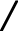 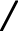 /фамилия, инициалы/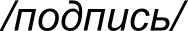 СВЕДЕНИЯ О РОДИТЕЛЯХ (ЗАКОННЫХ ПРЕДСТАВИТЕЛЯХ) РЕБЁНКА:Мать:	Отец:ФамилияИмяОтчествоАдрес места жительстваМесто работыДолжностьКонтактный телефон: домашниймобильныйК заявлению прилагается (поставить галочку):	для граждан РФ, проживающих на закрепленной территории :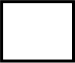      а) копия свидетельства о рождении;б) копию свидетельства о регистрации ребенка по месту жительства;	для граждан РФ, не проживающих на закрепленной территории: а) копия свидетельства о рождении;для иностранных граждан или лицам без гражданства) документ, подтверждающий родство заявителя (или законность представления прав ребенка);б) документ, подтверждающий право заявителя на пребывание в Российской Федерации.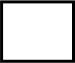     Достоверность и полноту указанных сведений подтверждаю.Дата подачи заявления «          »	20      г.	/	/(подпись заявителя)    (фамилия, инициалы заявителя   В соответствии с Федеральным законом от 27.07.2006 № 152-ФЗ «О персональных данных» даю свое согласие на обработку моих и моего ребенка персональных данных, указанных в заявлении, а также их передачу в электронной форме по открытым каналам связи сети Интернет в государственные и муниципальные органы и долгосрочное использование в целях предоставления образовательной услуги согласно действующему законодательству. Настоящее согласие может быть отозвано мной в письменной форме и действует до даты подачи мной заявления об отзыве.Дата	20	г	 	/	/(подпись заявителя)	(фамилия, инициалы заявителя)В соответствии со статьями 14, 44 Федерального   закона от 29 декабря 2012 года № 273-ФЗ «Об образовании в Российской Федерации», даю согласие на обучение и воспитание моего несовершеннолетнего ребенка на русском языке; на получение образования на родном русском языке, а также изучение родного pvccкoгo языка и литературного чтения на родном рvсском языке.Дата	20	г	 	/	/(подпись заявителя)	(фамилия, инициалы заявителя)Настоящее согласие может быть отозвано мной в письменной форме и действует до даты подачи мной заявления об отзыве.Расписку в получении документов, содержащую информацию о регистрационном номере заявления о приеме ребенка в образовательную организацию, о перечне представленных документов, заверенную подписью должностного лица, ответственного за прием документов, и печатью получил(а).Дата	20	г	 	/	/                                                                                                (подпись заявителя)	                                              (фамилия, инициалы заявителя)